CAREER OBJECTIVEAspiring for a challenging career in the industry where I can utilize my skills, knowledge and ability, which I had acquired during my studies and experiences.SKILLS:Excellent communication skillsAbility to work under pressure, flexible, adaptability and openness to learnProactive, honest, trustworthy, smart, fast-learner and self-motivatedCapable of shouldering different responsibilities and working on own initiative with little supervisionKnowledgeable in administrative work with good typing speed and good telephone mannersKnowledge in MS Office and InternetPROFESSIONAL EXPERIENCE:OFFICE ASSISTANTFirst Gulf Bank - Head OfficeUAEMarch 2012 – presentConducted full front office  reception dutiesAnswered, screened and routine all incoming calls, give information and take messagesArranged and set up meeting rooms and equipment organize and tidyPerformed administrative duties including faxing, filing, scanning, printing, organizing and storing documentsManaging the stationery, pantry and office supplies by checking stock to determine inventory levels and anticipating requirementsGreets, receives and assist guests and clients Assesses and serves customer’s needs and ensures satisfactory customer serviceOffer and prepares hot and cold drinks and snacks for the senior executive officers, guests, clients, conference and meeting roomsPRIVATE TUTORTaiwanDec. 2009 – 2012Assist children in the development of reading and writing skills and enjoyment to improve both their academic and social skillsMaintains health and well – being of the children under supervision and careSupport and guide children in retrieving their full potentialMaintaining up-to-date knowledge in the subject matter areaMonitor children progress against their minimum expected gradePrepares food, milk and drinks and assist children to take their foodDAYCARE TEACHERDSWD Daycare CenterPhilippinesJune 2007 – October 2009Provide instruction for literacy and oral language developmentDevelop and implement a developmentally appropriate preschool programPlan and implement activities to meet physical, emotional, intellectual and social needsMaintains up-to-date knowledge in the subject matter areaEnsures equipment and facilities are clean, well maintained and safe at all timesProvide weekly and monthly schedule of activitiesCOLLEGE INSTRUCTORUniversity of Northern PhilippinesPhilippinesJune 2003 – March 2004Developed  an instructional plan (known as course outline or syllabus) for the course to teach and ensure that it meets college and department standardsPrepared coursework, lessons and developed teaching strategies to engages students in an interactive learning processExamined and graded assignments, essays, speeches and class presentationsEnsured students achieve their full academic potential by providing plenty of personal attentionWork with colleagues to develop or modify the curriculum for a degreeCoordinated with Department Chair to ensure curriculum and course material met university guidelinesTRAININGS:MEGA WORLD TRAINING CENTER CORPORATIONPhilippinesGREAT ENTERPRISE CO. LTD.Taiwan R.O.CEDUCATIONAL QUALIFICATION:TERTIARY:BACHELOR OF ARTS – POLITICAL SCIENCE/HISTORYUniversity of Northern PhilippinesPhilippines2003SECONDARY:Our Lady of Guadalupe AcademyPhilippinesPERSONAL INFORMATION:Date of birth		:	February 17, 1982Nationality		:	FilipinoVisa Status		:	Employment VisaLanguage Spoken	:	English, Filipino, Mandarin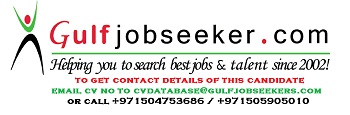 Gulfjobseeker.com CV No: 1464516